PROGRAM ASSESSMENT (Aligned to TaskStream Assessment Software)(Note: When completed, this entire report should be placed into Document Archive, “Attachment Section.”Individual parts of the report should be entered into designated areas.) DepartmentProgramPreparer/Contact Person & Department ChairDirections:  	1. Mission Statement (Program Description and Goals) 		2. Learning Objective/Outcomes		3. Assessment Plan:			Outcomes to be assessed			Tools			Targets 4. Assessment Findings:	Finding per Measure	Overall Recommendations	Overall Reflection		5. Action Plan/Directions (“Closing the Loop”)		6. Status Report Mission Statement (Program Description and Goals) 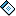 Learning Objective/OutcomesDocument ArchiveSave this template and upload it in the archive area as: Program name_semester 2016-17_final_your initials_Assessment Plan: Outcomes to be assessed, Tools and TargetsAssessment Findings:  Findings per Measure, Overall Recommendations, Overall ReflectionAction Plan: Directions on “Closing the Loop”Status ReportRevised 3.2.2017Check OutMission Statement (Should already be populated from the standing requirements- Edit if necessary)Measures/Select Set (Select existing outcome set and check off the ones to be assessed this cycle)Measures/Add New Measure (Here you will provide information regarding your tools, your targets, and/or rubrics used for analysis) Add as many as necessary and if applicable.Measure Title: Measure Type/Method:Measure Level: Details/DescriptionAcceptable Target:  Ideal Target: Implementation Plan (timeline): Key/Responsible Personnel: Supporting Attachments: Measure Title: Measure Type/Method: Measure Level: Details/Description: Acceptable Target: Implementation Plan (timeline): Key/Responsible Personnel: Supporting Attachments: Check In Check OutFindings per MeasureOutcome 2Measure Title: Measure Type/Method: Measure Level:Findings:Summary of Findings: Results: Recommendations: Reflections/Notes: Substantiating Evidence: Findings per MeasureMeasure Title: Measure Type/Method: Measure Level:Findings for Student Performance at Departmental Music Expo (JUNE 3)Summary of Findings: Results: Recommendations:  Reflections/Notes: Substantiating Evidence: Overall Recommendation/Reflections: Check In Check Out (create an operational action plan)Mission Statement (Should already be populated)Actions/Select Set (Should already be populated)Add New Action 1: Action Detail: Implementation Plan (timeline):Key/Responsible Personnel: Measure: Priority level: Supporting Attachments: Add New Action 2: Action Detail: Implementation Plan (timeline): Key/Responsible Personnel: Measure: Priority level: Supporting Attachments: Outcome 6Add New Action 1: Action Detail: Implementation Plan (timeline): Key/Responsible Personnel: Measure: Priority level: Supporting Attachments: Check InCheck OutCheck In